ROOM 116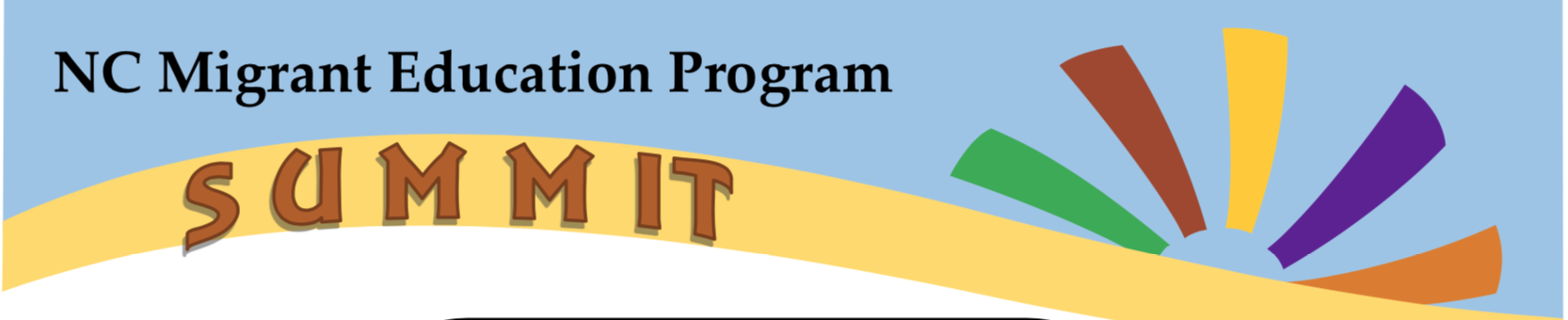 Time Room 11610:05 – 11:00 AMMigrant Education and Early LearningCarla Garrett, Title I Pre-School Consultant NCDPI11:05 – 12:00 PMTelamon & MEP:A Productive PartnershipMonica AlmodovarMarisela Hernandez1:25 – 2:20 PMOSY & The High School Equivalency DiplomaMaria Lafuente FisterDirector HEP